	CẤP HUYỆN KHỐI 7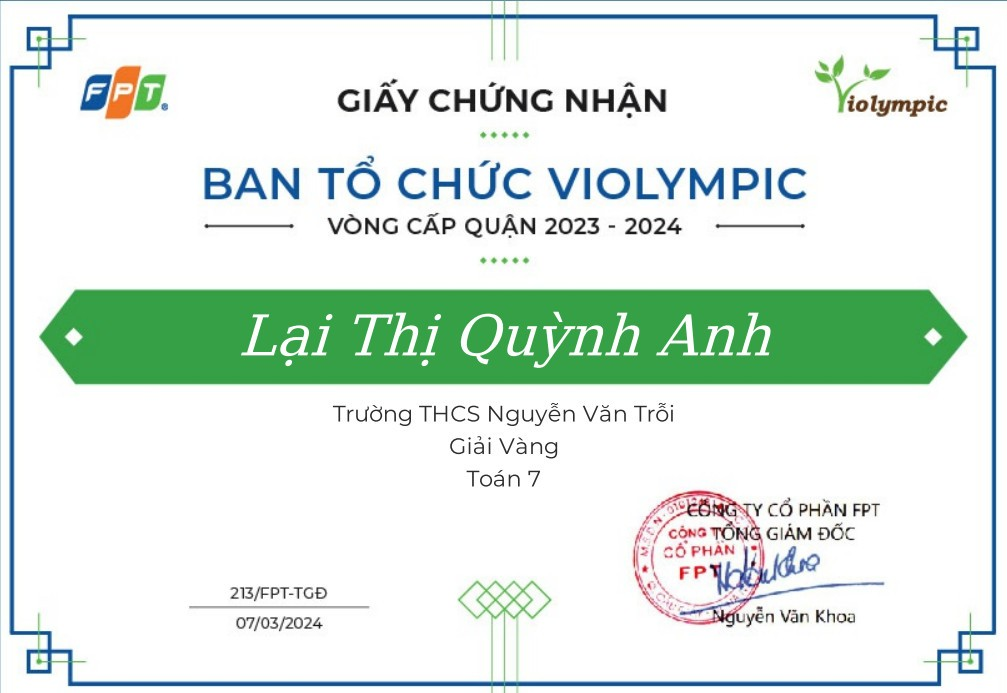 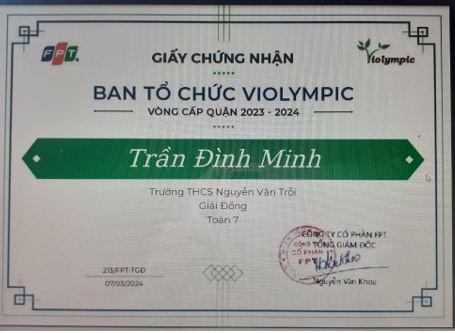 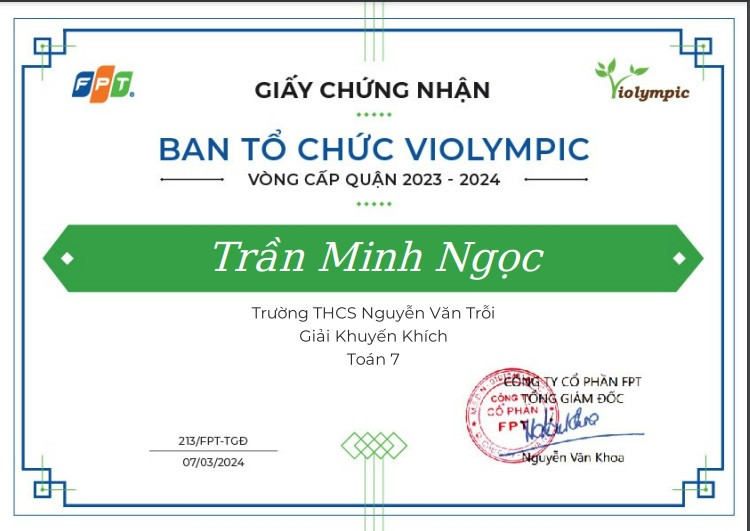 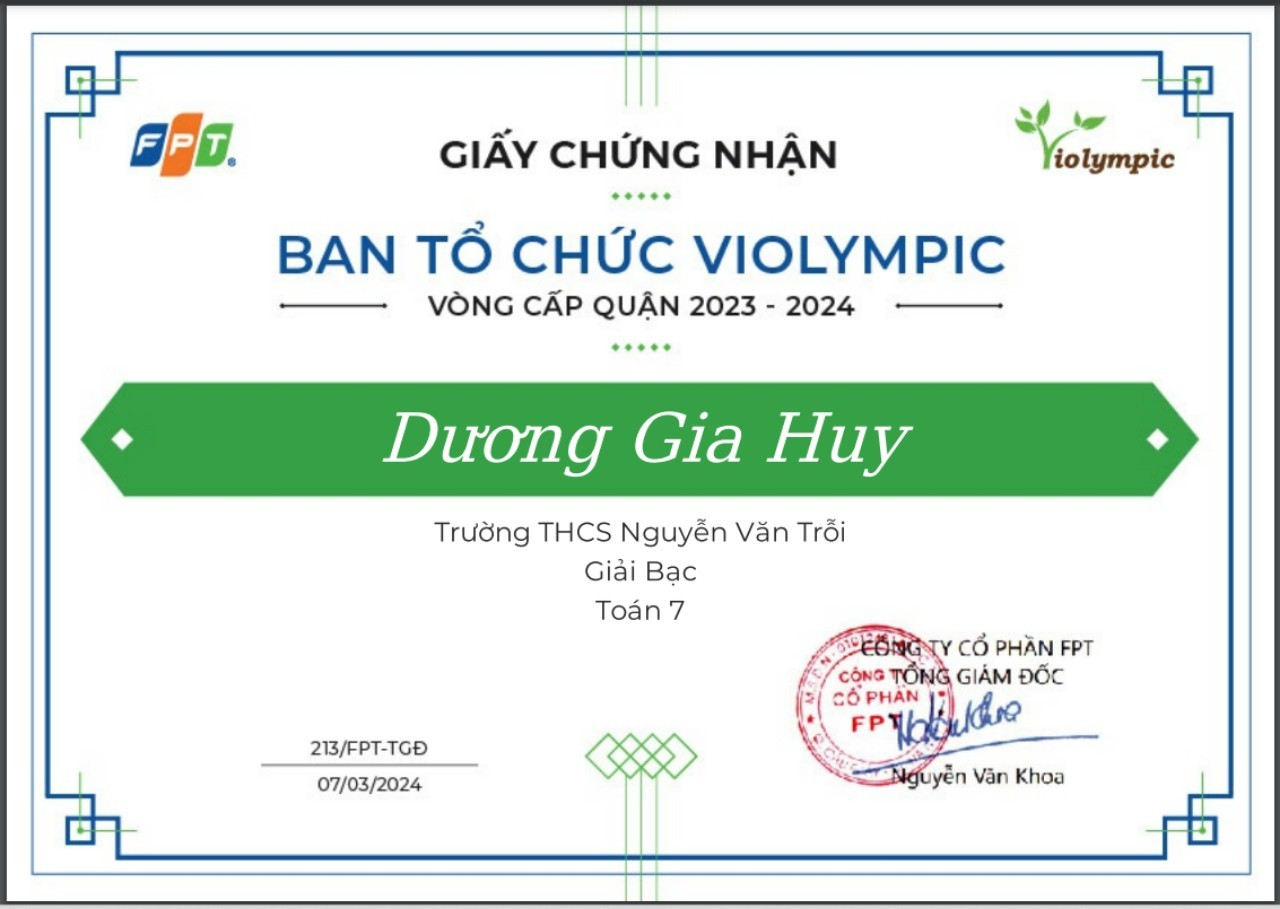 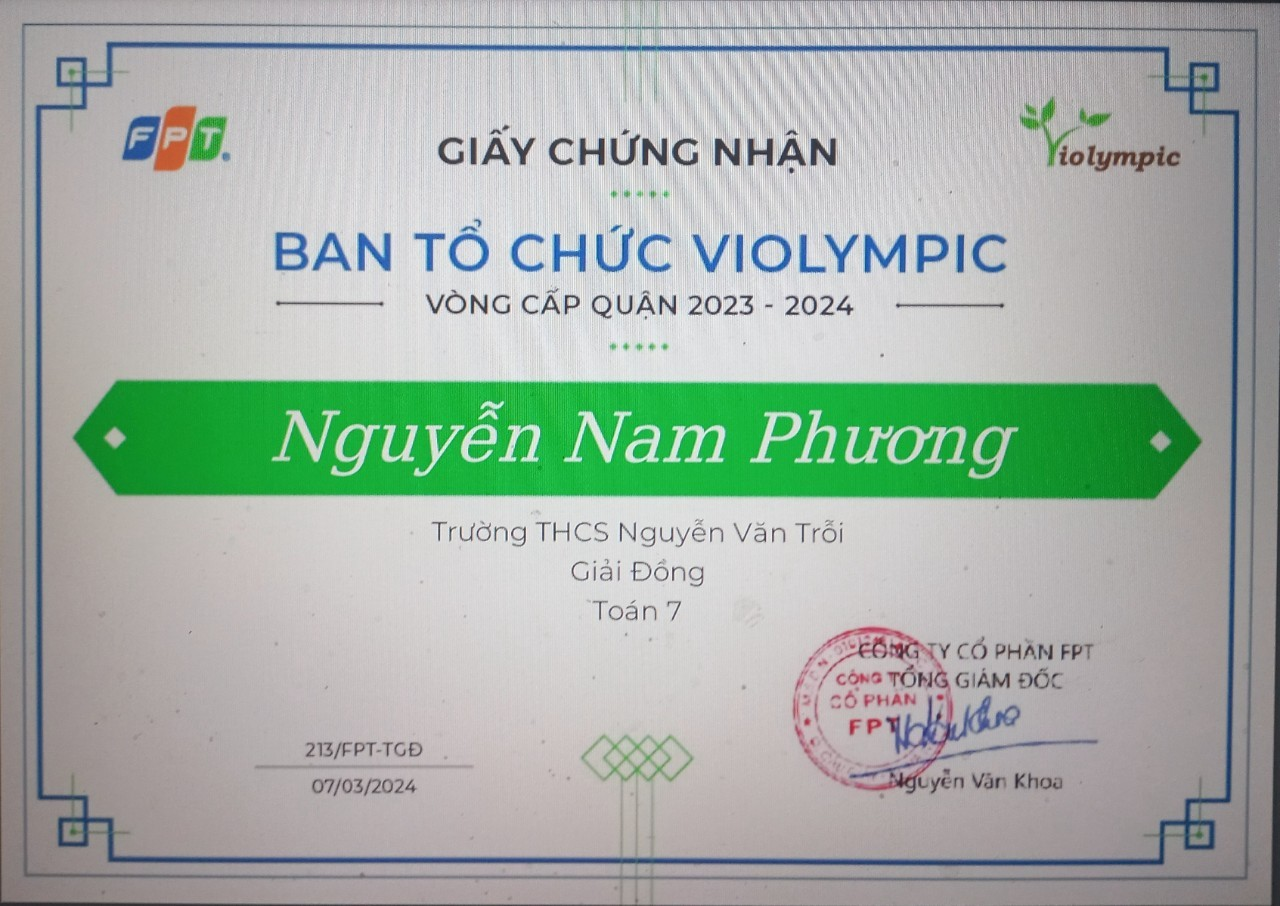 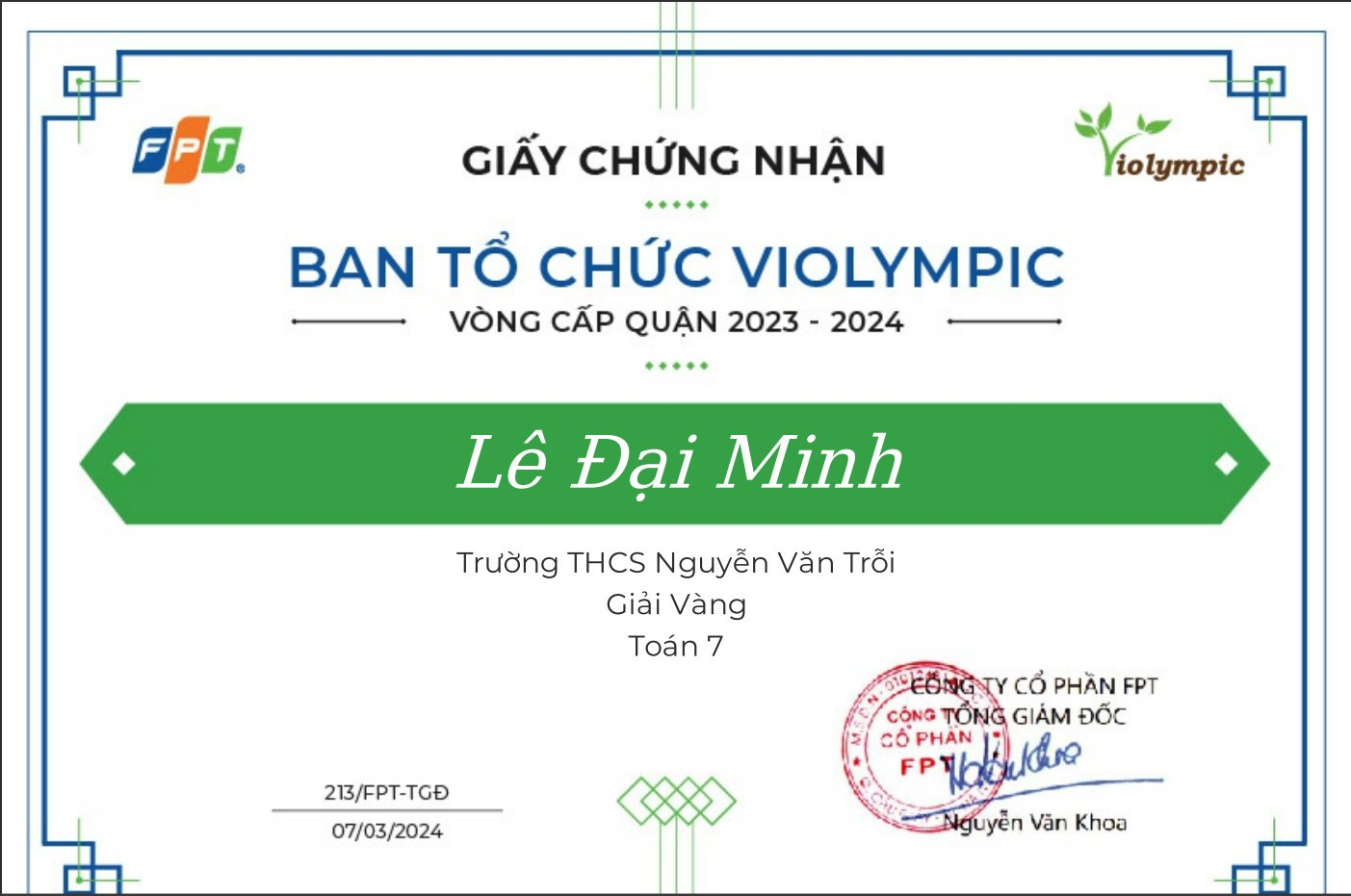 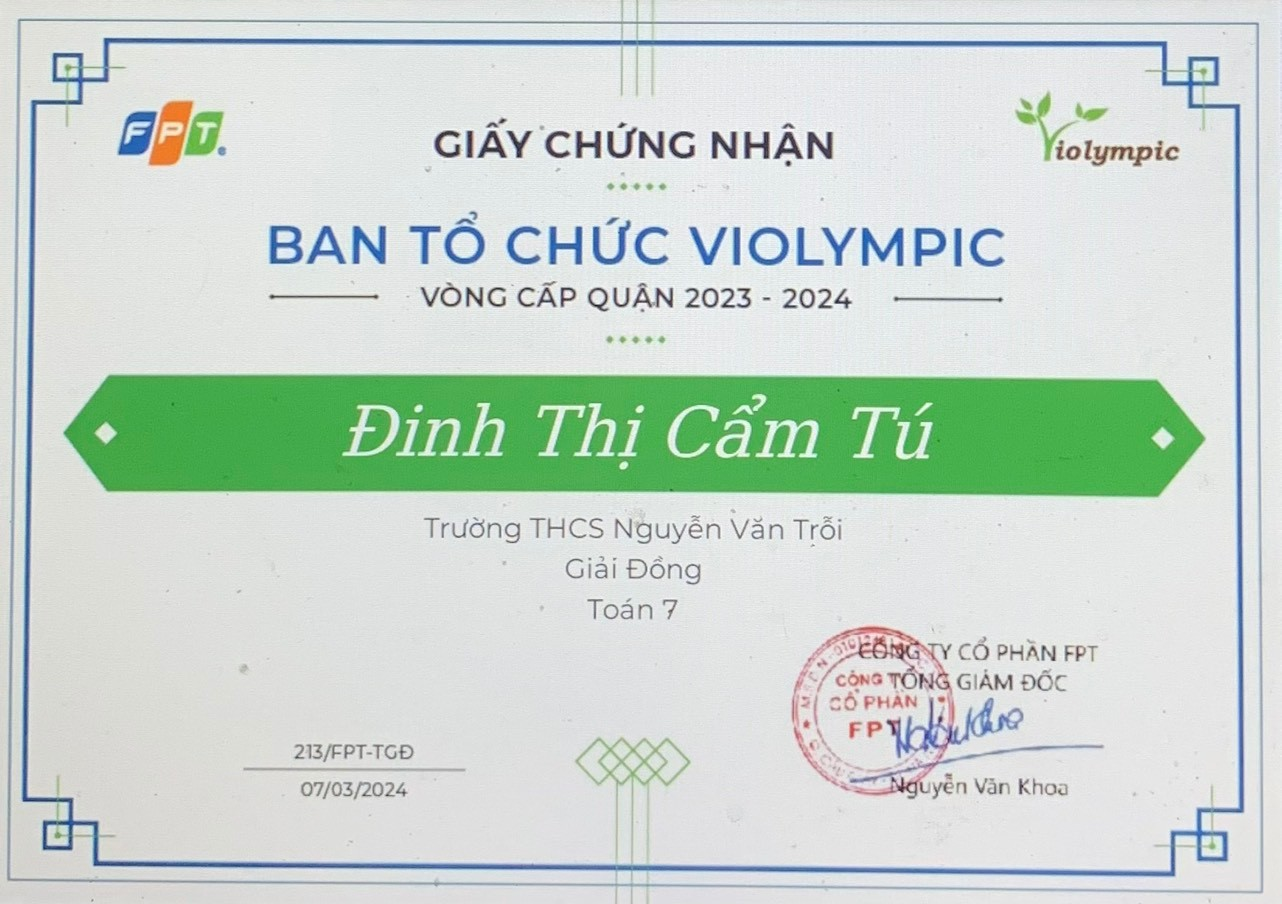 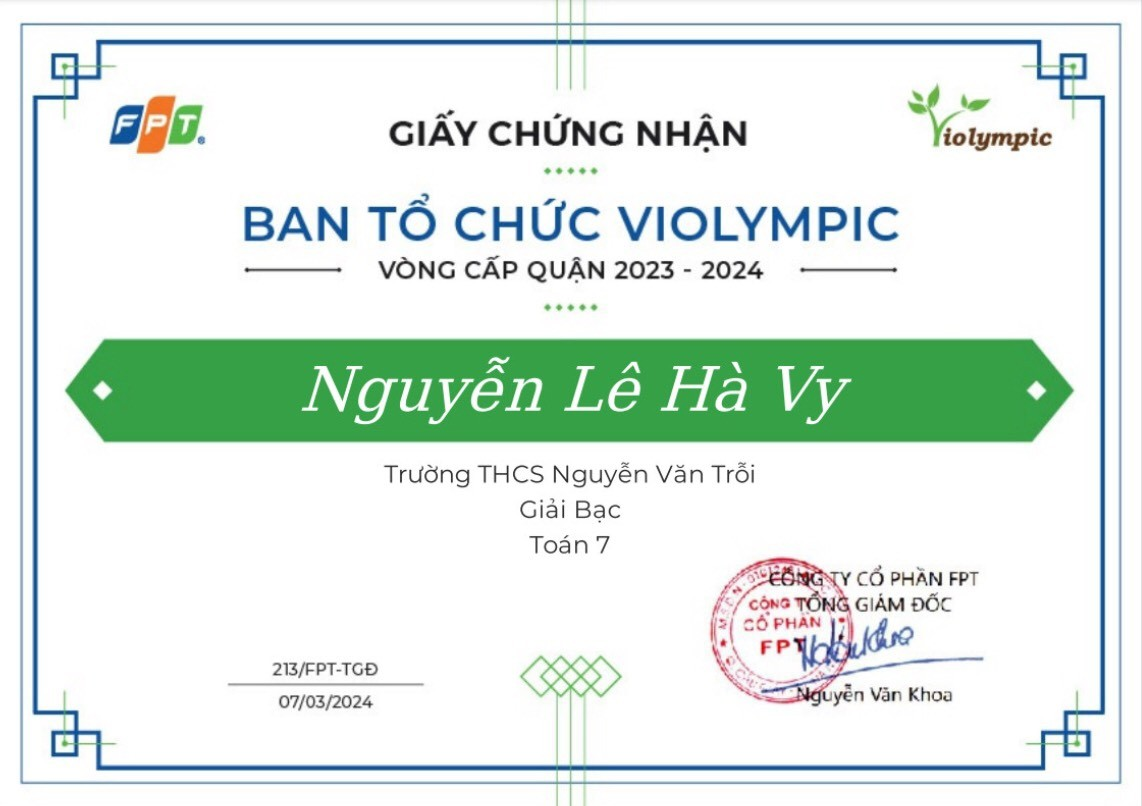 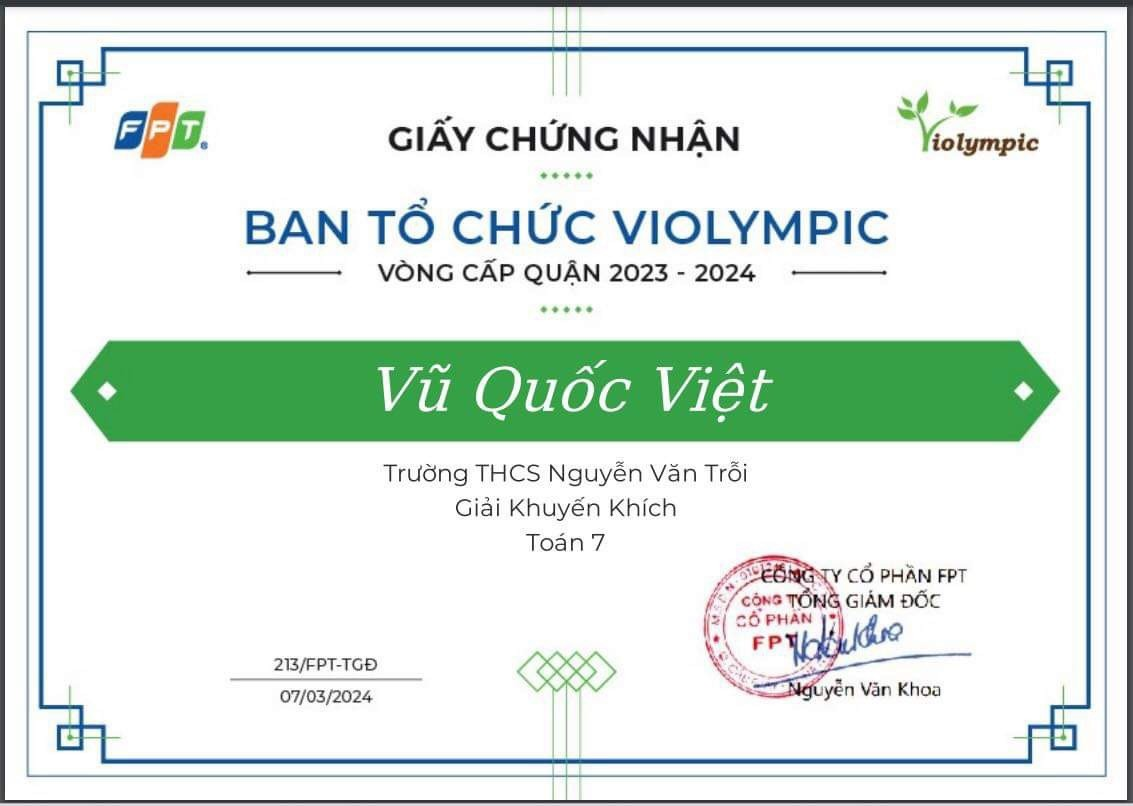 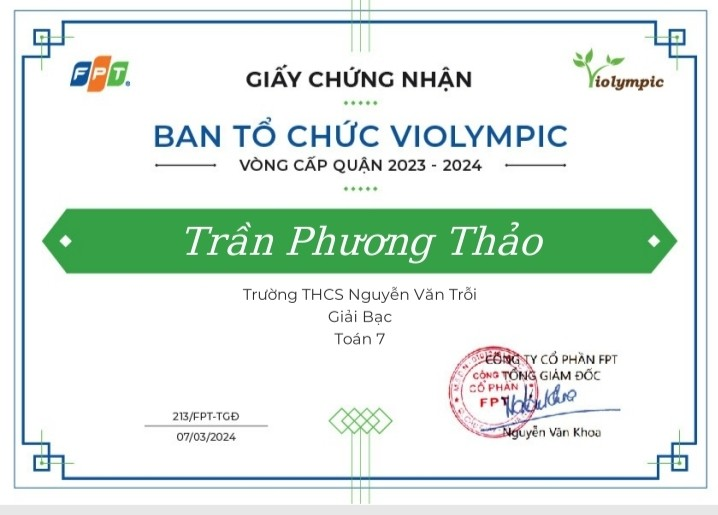 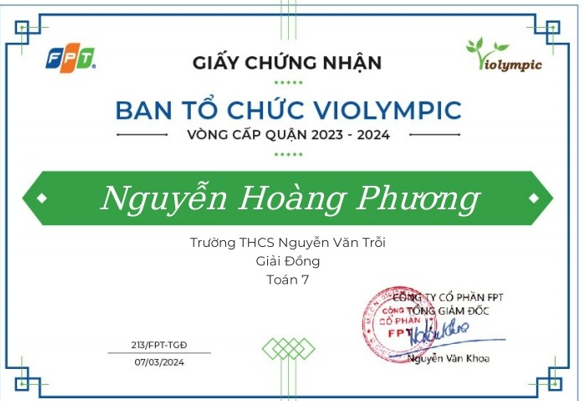 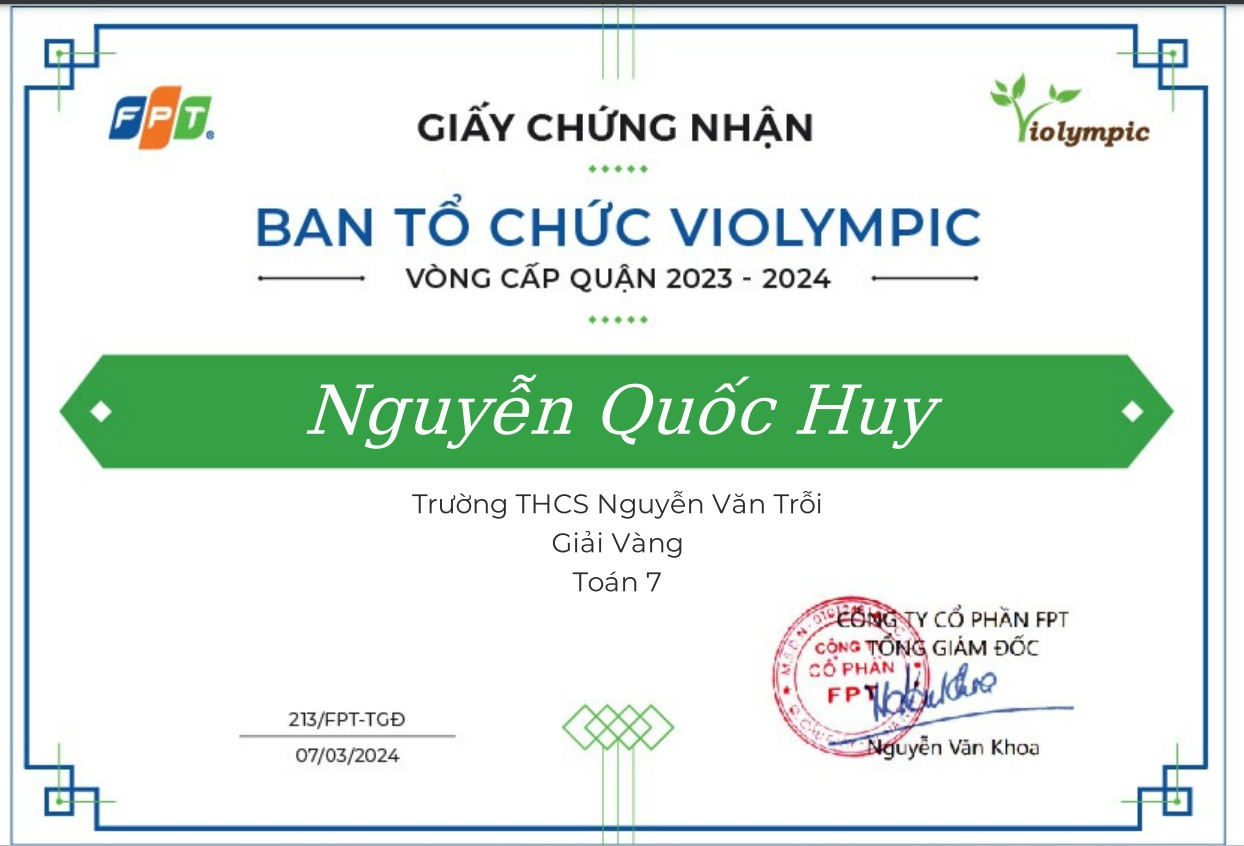 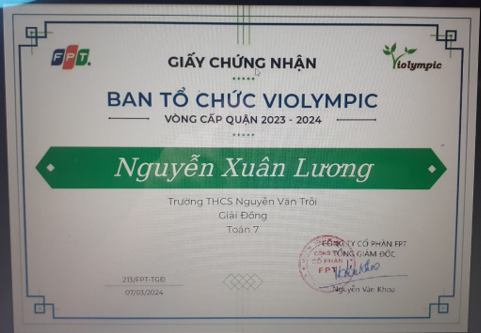 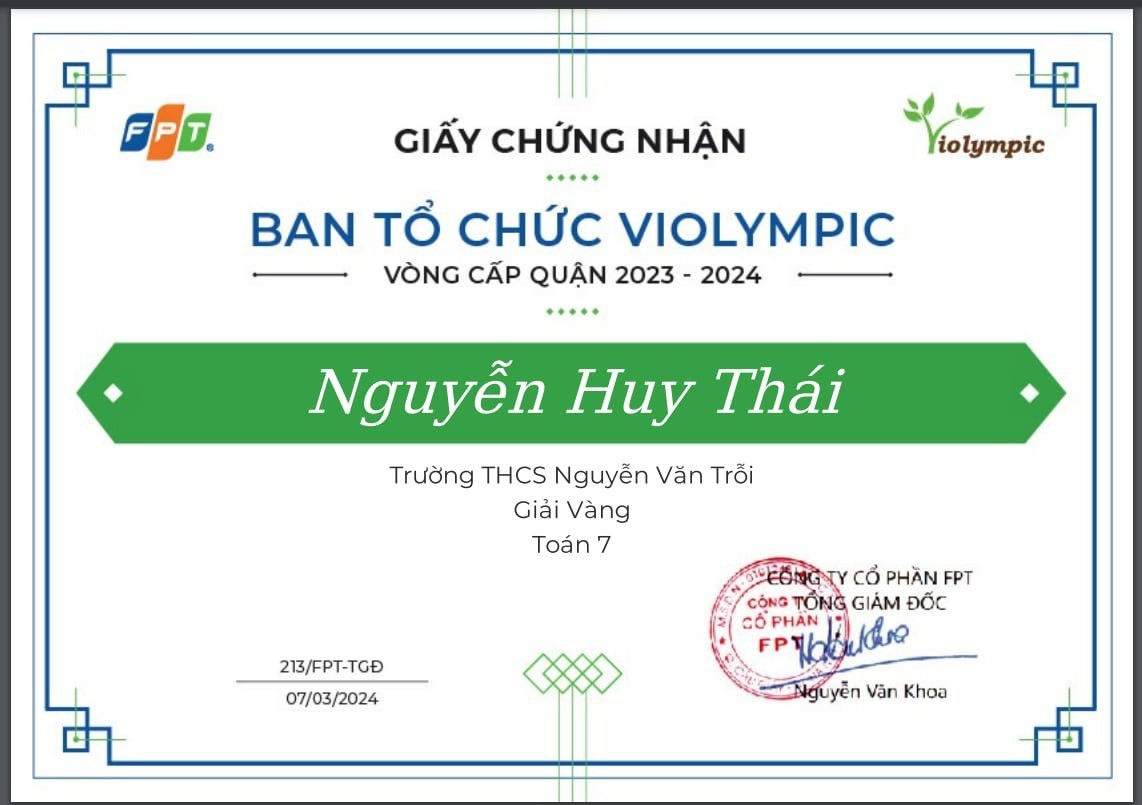 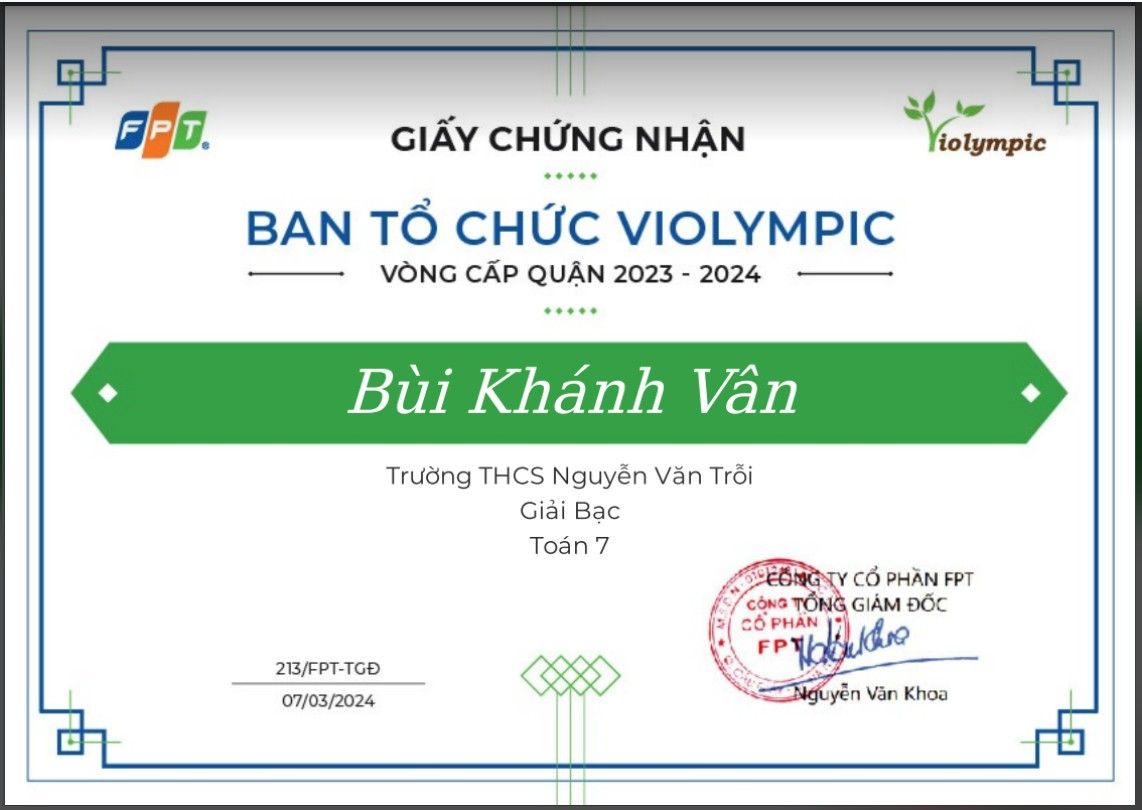 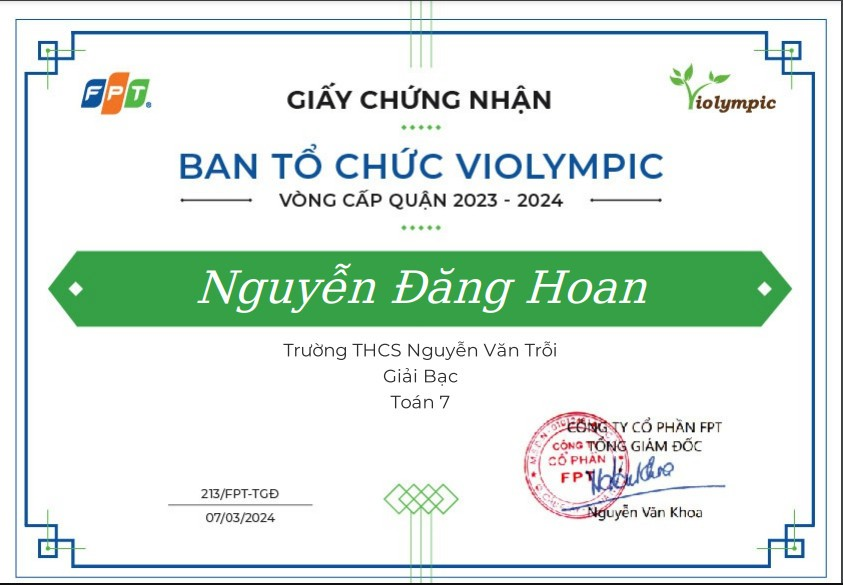 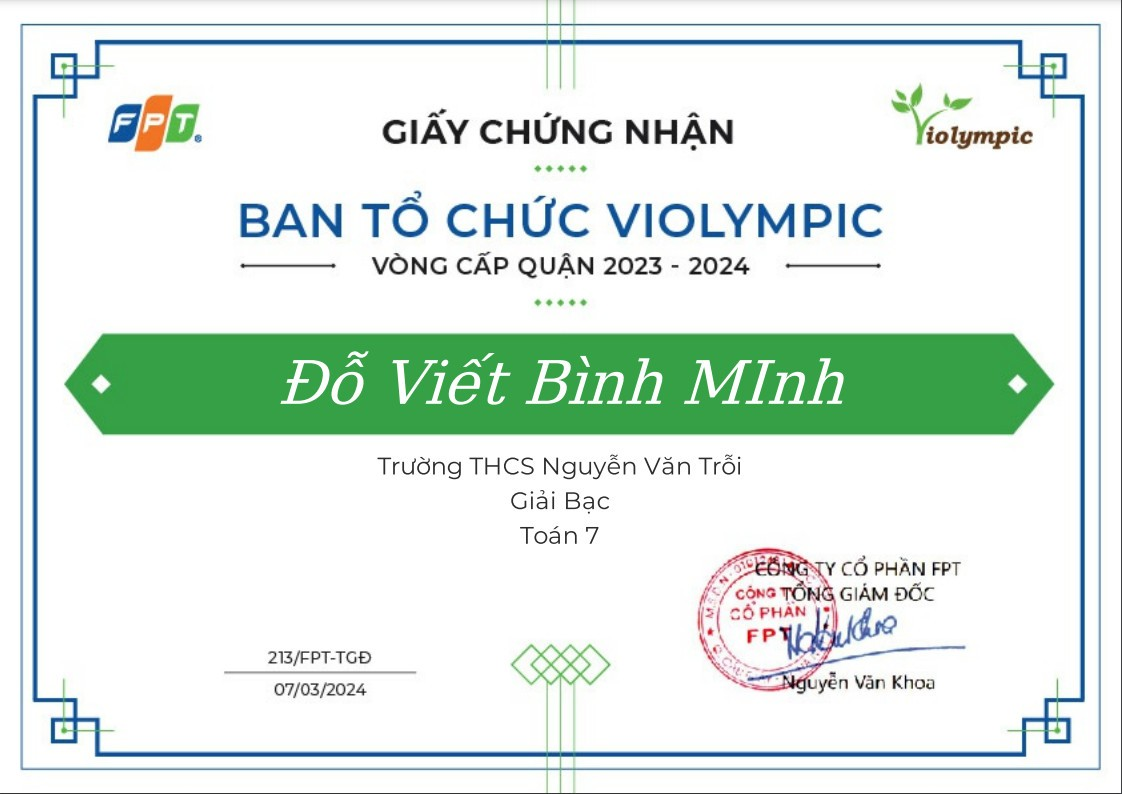 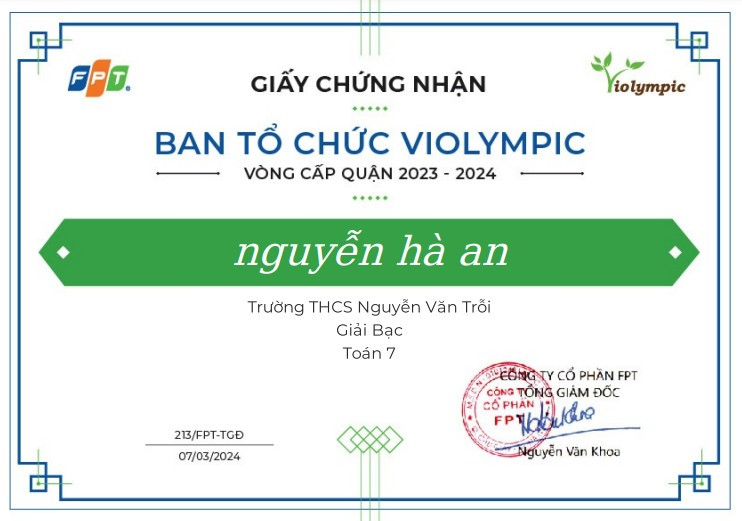 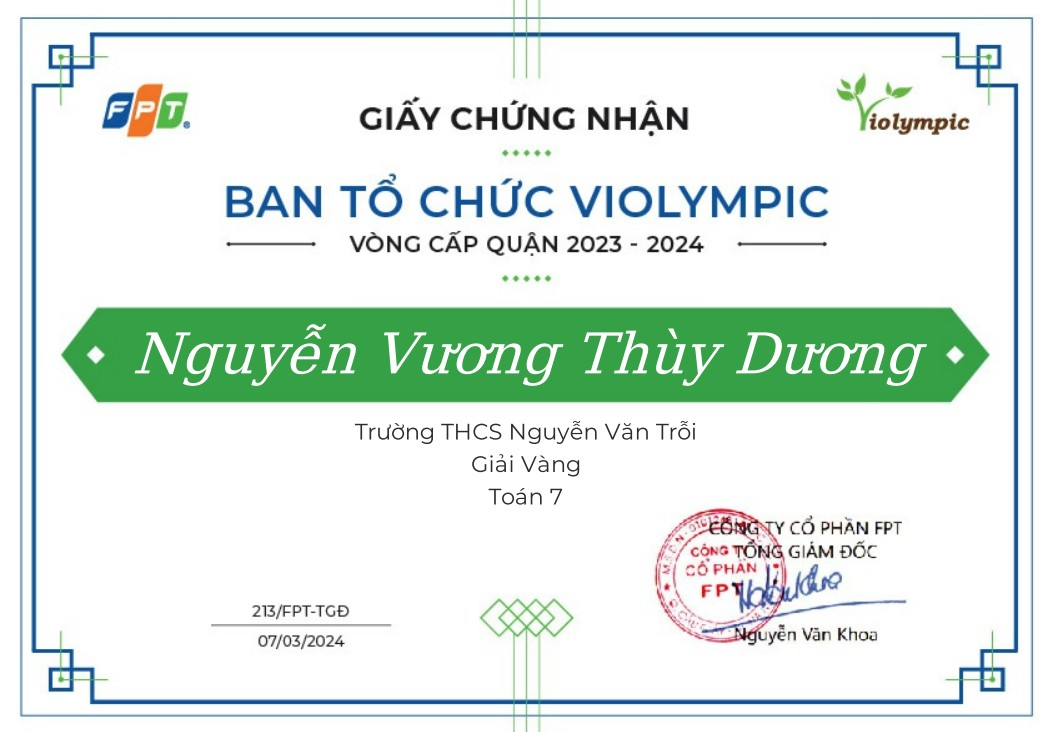 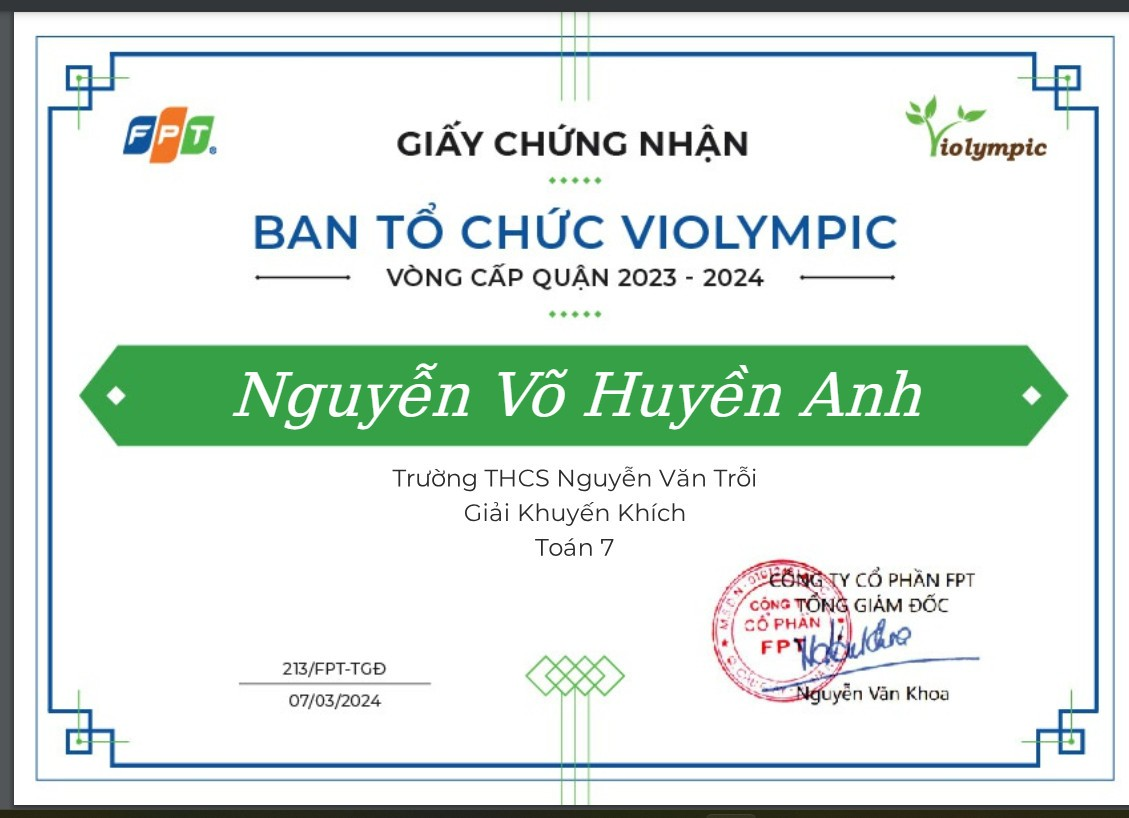 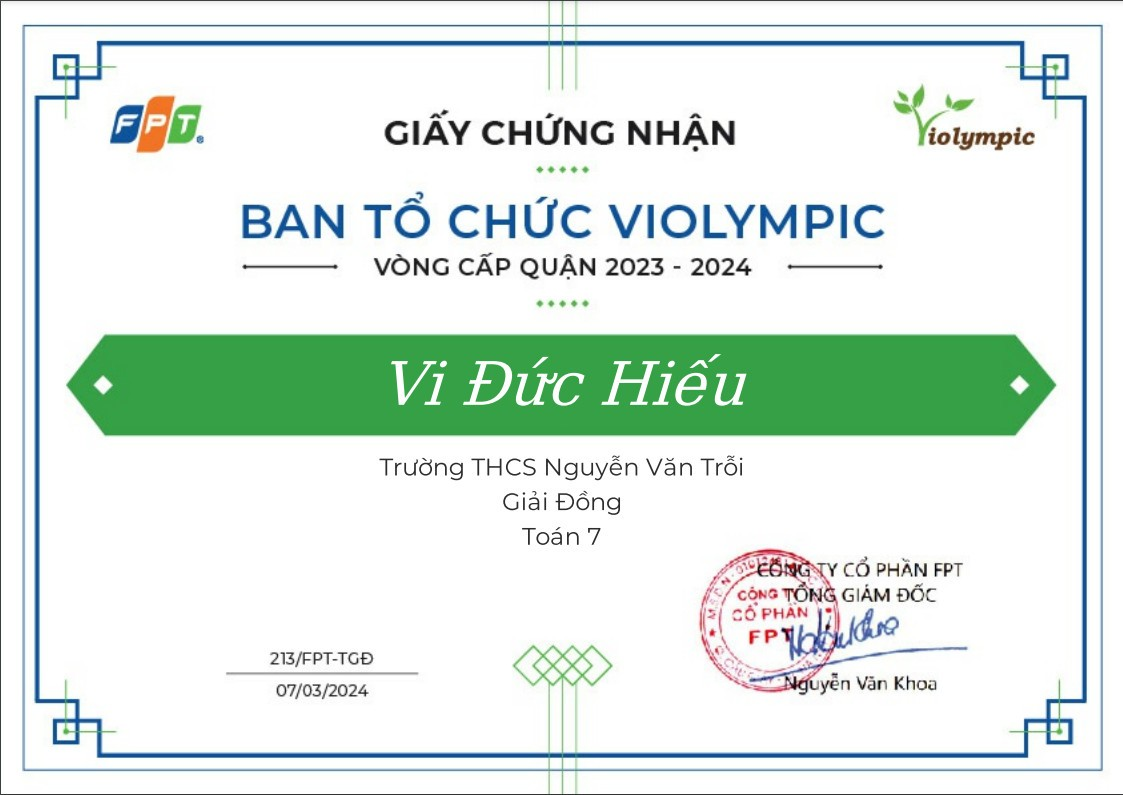 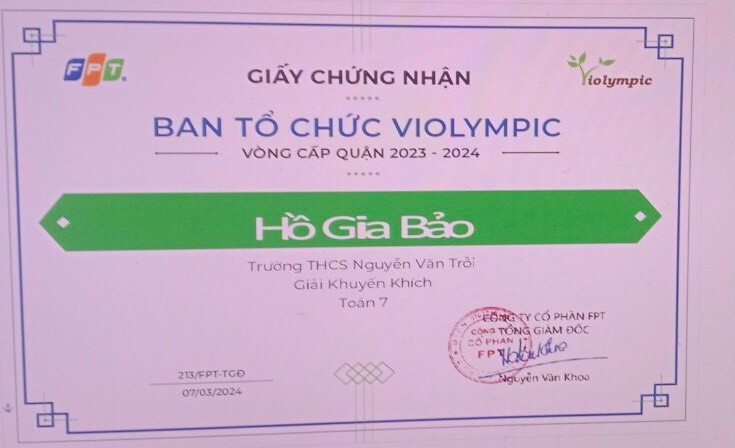 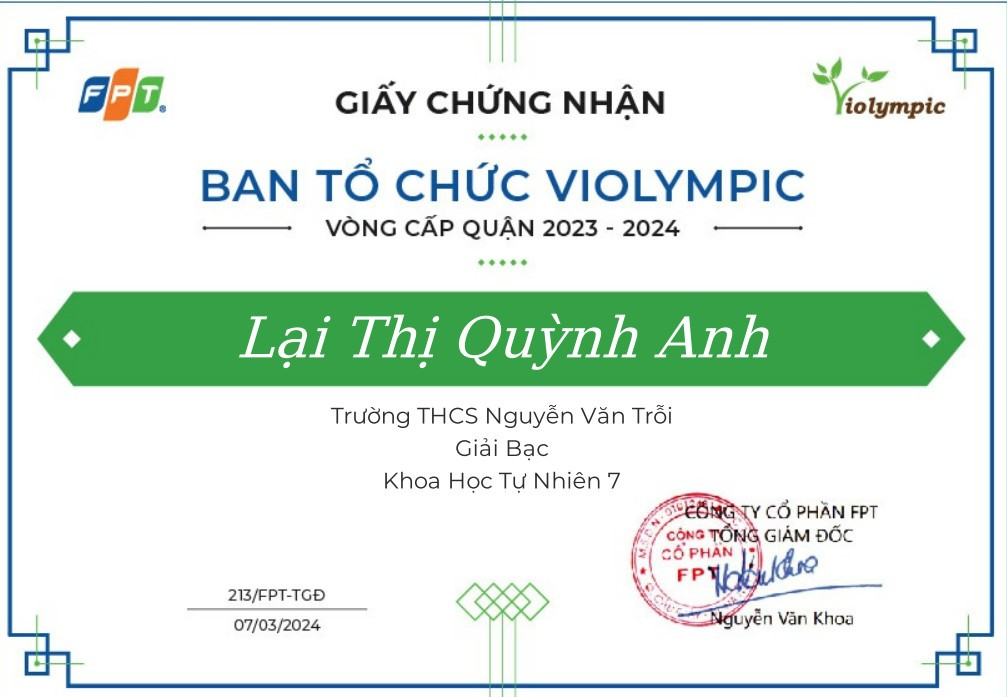 